$340,000.00KRAFT – MARSHALL1102 4TH AVENUE WEST MOBRIDGE – NWTS CO’S 2ND ADDN., BLK 17, LTS 9 & 10 & S27’ OF 11RECORD #6028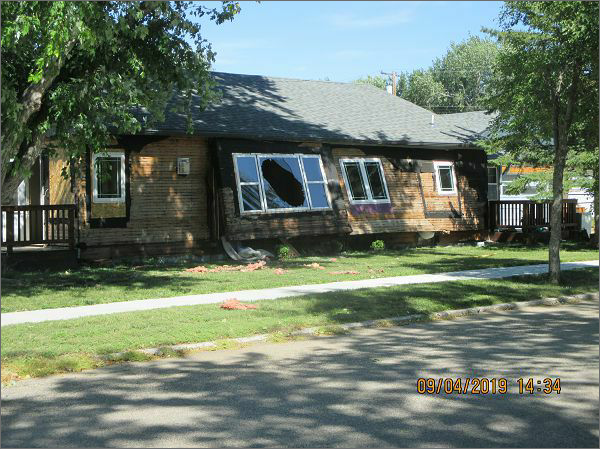 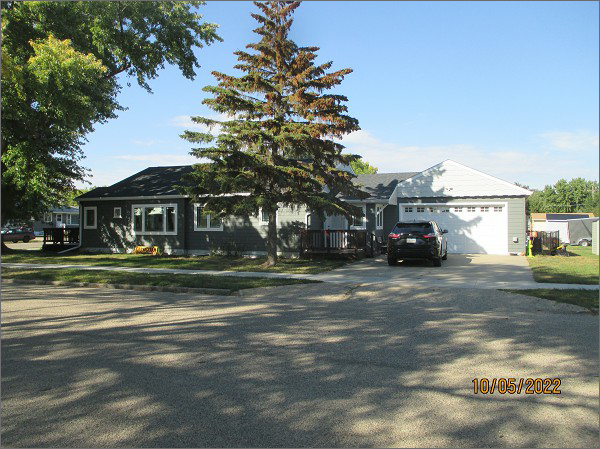 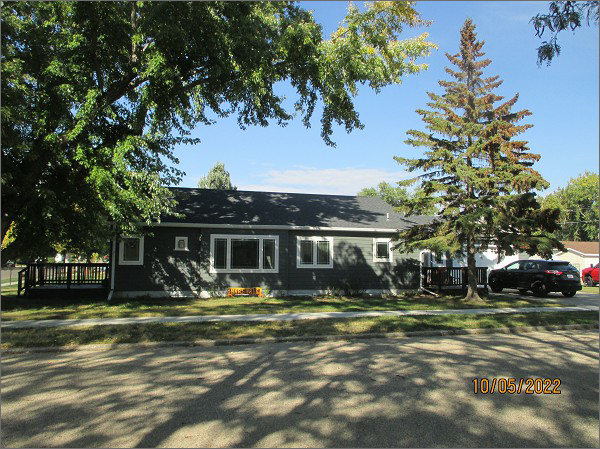 LOT SIZE: 119’ X 140’ YEAR BUILT: 1949                   TYPE: SINGLE FAMILYQUALITY: VERY GOODCONDITION: NEWGROUND FLOOR AREA: 1608 SQFTBASEMENT: 1608 SQFTBEDROOMS: 4. BATHS: 3FIXTURES: 11  GARAGE – ATTACHED: 660 SQFT                                           SOLD ON 7/13/2022 FOR $340,000SOLD ON 4/16/2019 FOR $120,000ASSESSED IN 2022 AT $25,120ASSESSED IN 2017 AT $130,120